О мерах, направленных на обеспечение реализации в Пензенской области Стратегии государственной антинаркотической политики 
Российской Федерации на период до 2030 годаВ соответствии с Указом Президента Российской Федерации от 23.11.2020 № 733 "Об утверждении Стратегии государственной антинаркотической политики Российской Федерации на период до 2030 года", руководствуясь Законом Пензенской области от 10.04.2006 № 1005-ЗПО "О Губернаторе Пензенской области" (с последующими изменениями):1. Утвердить прилагаемый Перечень приоритетных направлений реализации в Пензенской области Стратегии государственной антинаркотической политики Российской Федерации на период до 2030 года, в том числе критерии и показатели состояния наркоситуации в Пензенской области (далее - Перечень приоритетных направлений).2. Министерству здравоохранения Пензенской области, Министерству образования Пензенской области, Министерству труда, социальной защиты и демографии Пензенской области, Министерству культуры и туризма Пензенской области, Министерству физической культуры и спорта Пензенской области, Министерству сельского хозяйства Пензенской области:2.1. до 1 марта 2021 года разработать планы мероприятий по реализации Перечня приоритетных направлений и обеспечить их реализацию;2.2. ежеквартально, до 15-го числа месяца, следующего за отчетным кварталом, представлять в аппарат антинаркотической комиссии Пензенской области информацию о результатах реализации мероприятий Перечня приоритетных направлений.3. Установить, что финансирование мероприятий, направленных 
на реализацию Перечня приоритетных направлений, осуществляется за счет средств бюджета Пензенской области, предусмотренных на текущее содержание исполнительных органов государственной власти Пензенской области и 
средств подпрограммы "Антинаркотическая программа Пензенской области" государственной программы Пензенской области "Обеспечение общественного порядка и противодействие преступности в Пензенской области", утвержденной постановлением Правительства Пензенской области от 22.10.2013 № 782-пП 
(с последующими изменениями).4. Министерству здравоохранения Пензенской области, Министерству образования Пензенской области, Министерству труда, социальной защиты и демографии Пензенской области, Министерству культуры и туризма Пензенской области, Министерству физической культуры и спорта Пензенской области, Министерству сельского хозяйства Пензенской области совместно 
с Министерством финансов Пензенской области при формировании проекта регионального бюджета на очередной финансовый год и на плановый период предусматривать средства на реализацию мероприятий в рамках расходов 
на реализацию государственных программ Пензенской области.5. Аппарату антинаркотической комиссии Пензенской области:5.1. ежегодно включать в план работы антинаркотической комиссии Пензенской области вопросы по заслушиванию должностных лиц исполнительных органов государственной власти Пензенской области и органов местного самоуправления Пензенской области о реализации мероприятий Перечня приоритетных направлений деятельности;5.2. результаты достижения показателей состояния наркоситуации 
в Пензенской области, на основании которых осуществляется оценка реализации мероприятий Перечня приоритетных направлений, отражать 
в ежегодном докладе о наркоситуации в Пензенской области. 6. Рекомендовать руководителям органов местного самоуправления городских округов и муниципальных районов Пензенской области  разработать и утвердить планы мероприятий по реализации Стратегии государственной антинаркотической политики Российской Федерации  на период до 2030 года на муниципальном уровне, при необходимости включить мероприятия 
в соответствующие муниципальные программы (подпрограммы).7. Настоящее распоряжение вступает в силу со дня его официального опубликования.8. Настоящее распоряжение опубликовать в газете "Пензенские губернские ведомости" и разместить (опубликовать) на официальном сайте Правительства Пензенской области в информационно-телекоммуникационной сети "Интернет".9. Контроль за исполнением настоящего распоряжения возложить на заместителя Председателя Правительства Пензенской области, координирующего вопросы профилактики наркомании на территории Пензенской области.УТВЕРЖДЕНраспоряжением ГубернатораПензенской области 
25.01.2021  № 23-рП Е Р Е Ч Е Н Ьприоритетных направлений  реализации в Пензенской области Стратегии государственной 
антинаркотической политики Российской Федерации на период до 2030 годаВ результате реализации государственной антинаркотической политики в период 2010 - 2020 годов в целом обеспечена стабилизация наркоситуации в регионе.Доля противоправных деяний в сфере незаконного оборота наркотиков  в общем количестве зарегистрированных преступлений в 2020 году составляет 9,2% против 10,4% в 2015 году и 9,5% в 2019 году (РФ - 9,4%).Общее количество зарегистрированных наркологической службой пациентов с психическими расстройствами, связанными с употреблением наркотических веществ, с 2010 года снизилось на 56,6% и в 2019 году составило 
1500 человек или 101,1 на 100 тыс. нас. (РФ - 154,1 человек).Число лиц с впервые в жизни установленным диагнозом психического расстройства, связанного с употреблением наркотиков, с 2010 года сократилось на 68,1% и  составило в 2019 году 86 человек или 6,4 на 100 тыс. населения. 
(РФ - 39,0 человек).В структуре пациентов, состоящих под наблюдением по поводу наркомании,  на фоне уменьшения лиц с опийной наркоманией (2019 год - 45,1%; 2020 год - 42,5%) выросло число лиц с сочетанным употреблением психоактивных веществ (2019 год - 23,0%; 2020 год  - 24,5%).Среднеобластной показатель количества случаев отравления наркотиками в 2019 году составил 14,5 случая 
на 100 тыс. человек (РФ - 12,4  случая), в том числе среди несовершеннолетних зарегистрировано 8,9 случая отравления (РФ - 12,4 случая на 100 тыс. человек).Число умерших от отравления наркотическими веществами в течение последних лет остается на высоком уровне (2019 г. - 23 человека, 2018 г.- 19 человек; 2017 г. - 13 человек; 2016 г.- 4 человека; 2014 г. - 12 человек; 2013 г. - 
3 человека).Приоритетные направления  реализации в Пензенской области Стратегии государственной антинаркотической политики Российской Федерации на период до 2030 года:I. Совершенствование антинаркотической деятельности и государственного контроля за оборотом наркотиков.II. Профилактика и раннее выявление незаконного потребления наркотиков.III. Сокращение числа лиц, у которых диагностированы наркомания или пагубное (с негативными последствиями) потребление наркотиков.IV. Сокращение количества преступлений и правонарушений, связанных с незаконным оборотом наркотиков.Реализация Перечня приоритетных направлений направлена на:- сокращение незаконного оборота и доступности наркотиков для их незаконного потребления;- снижение тяжести последствий незаконного потребления наркотиков;- формирование в обществе осознанного негативного отношения к незаконному потреблению наркотиков и участию в их незаконном обороте.I. Совершенствование антинаркотической деятельности и государственного контроля за оборотом наркотиковII. Профилактика и раннее выявление незаконного потребления наркотиковIII. Сокращение числа лиц, у которых диагностированы наркомания или пагубное (с негативными последствиями) потребление наркотиковIV. Сокращение количества преступлений и правонарушений, связанных с незаконным оборотом наркотиковКритерии и показатели оценки состояния наркоситуации в Пензенской области.____________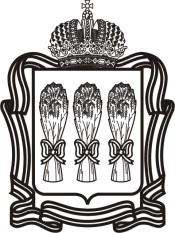 ГУБЕРНАТОР ПЕНЗЕНСКОЙ ОБЛАСТИР А С П О Р Я Ж Е Н И Е25 января 2021 г.№23-рг.Пензаг.Пензаг.Пензаг.ПензаГубернатор
Пензенской области   И.А. Белозерцев№п/пНаименование мероприятияИсполнителиСрокреализации
(год)12341.Подготовка (по мере необходимости) предложений по внесению изменений в нормативные правовые акты в сфере профилактики незаконного оборота наркотических средств, психотропных веществ и их прекурсоров Управление общественной безопасности и обеспечения деятельности мировых судей 
в Пензенской областиМинистерство здравоохранения Пензенской областиМинистерство труда, 
социальной защиты и демографии 
Пензенской областиМинистерство образования Пензенской областиМинистерство культуры и туризма Пензенской областиМинистерство физической культуры и спорта Пензенской областиМинистерство сельского хозяйства Пензенской области2021 - 20302.Разработка содержательного компонента и включение его 
в информационные системы и ресурсы образования, размещение на образовательных цифровых платформах информации, направленной на профилактику незаконного потребления наркотиковМинистерство образования Пензенской области2021 - 20303.Разработка и внедрение профилактических компонентов в образовательные программы, внеурочную и воспитательную деятельность, региональные программы, проекты, практики гражданско-патриотического, духовно-нравственного воспи-тания граждан, детей и молодежиМинистерство образования Пензенской области2021 - 20304.Предусматривать при проведении конкурсного отбора проектов социальных инициатив социально ориентиро-ванных некоммерческих организаций на предоставление грантов в форме субсидий из бюджета Пензенской области и распределении целевых субсидий на государственную поддержку отдельных некоммерческих организаций в качестве одного из поднаправлений (целей) профилактику курения, алкоголизма, наркомании и иных опасных для человека зависимостей, содействие снижению количества людей, подверженных таким зависимостямУправление 
внутренней политики 
Правительства Пензенской областиМинистерство труда, 
социальной защиты и демографии Пензенской областиМинистерство образования Пензенской области2021 - 20305.Осуществление контроля за оборотом прекурсоров, деятельностью организаций, осуществляющих их изготовление и реализацию, недопущение их использования для незаконного производстваМинистерство здравоохранения Пензенской области2021 - 2030№п/пНаименование мероприятияИсполнителиСрокреализации
(год)12341.Проведение социально-психологического тестирования обучающихся в общеобразовательных организациях и профессиональных образовательных организациях, а также образовательных организациях высшего образования регионаМинистерство образования Пензенской областиМинистерство здравоохранения Пензенской области2021 - 20302.Проведение профилактических медицинских осмотров обучающихся в общеобразовательных организациях и профессиональных образовательных организациях, а также образовательных организациях высшего образованияМинистерство здравоохранения Пензенской областиМинистерство образования Пензенской области2021 - 20303.Совершенствование механизма раннего выявления незаконного потребления наркотиков в образовательных организациях, создание условий для перехода к обязательному участию обучающихся в мероприятиях по раннему выявлению незаконного потребления наркотиковМинистерство образования Пензенской областиМинистерство здравоохранения Пензенской области2021 - 20304.Осуществление мероприятий по предупреждению и раннему выявлению наркологических расстройств, диспансерному наблюдению за лицами с наркологическими расстройствамиМинистерство здравоохранения Пензенской области2021 - 20305.Организация сотрудничества со средствами массовой информации по вопросам антинаркотической пропаганды, направленного на повышение уровня осведомленности граждан, в первую очередь несовершеннолетних и их родителей (законных представителей), о рисках, связанных 
с незаконным потреблением наркотиков, и последствиях такого потребленияДепартамент 
информационной политики и 
средств массовой информации Пензенской областиМинистерство здравоохранения Пензенской областиМинистерство труда, 
социальной защиты и демографии Пензенской областиМинистерство образования Пензенской областиМинистерство культуры и туризма Пензенской областиМинистерство физической 
культуры и спорта 
Пензенской области2021 - 20306.Проведение мероприятий антинаркотической и спортивной направленности, включающих в себя:- вовлечение населения в занятия физической культурой, спортом, духовно-нравственное развитие и творчество;- организацию развивающего досуга, поддержку и развитие бесплатных спортивных и творческих секций и кружков;- развитие массовых видов спорта, создание условий для вовлечения детей и молодежи в систематические занятия физической культурой и спортомМинистерство культуры и туризма Пензенской областиМинистерство физической культуры и спорта Пензенской областиМинистерство образования Пензенской области7.Вовлечение в мероприятия антинаркотической направлен-ности добровольцев (волонтеров)Министерство образования Пензенской области2021 - 2030№п/пНаименование мероприятияИсполнителиСрокреализации
(год)12341.Разработка и внедрение современных методов профилактики и диагностики наркомании, лечения и медицинской реабилитации больных наркоманиейМинистерство здравоохранения Пензенской области2021 - 20302.Совершенствование материально-технической базы медицинских организаций наркологического профиля и подразделений наркологического профиля в медицинских организациях общего профиля, поддержание деятельности медицинских реабилитационных центров и отделенийМинистерство здравоохранения Пензенской области2021 - 20303.Обеспечение взаимодействия медицинских организаций 
с организациями, осуществляющими мероприятия 
по социальной реабилитации и ресоциализации больных наркоманиейМинистерство здравоохранения Пензенской областиМинистерство труда, 
социальной защиты и демографии Пензенской области2021 - 20304.Совершенствование системы раннего выявления незакон-ного потребления наркотиков и лекарственных препаратов 
с психоактивным действием, на уровне первичного звена здравоохраненияМинистерство здравоохранения Пензенской области2021 - 20305.Внедрение программ профилактики социально значимых инфекционных заболеваний среди наркопотребителейМинистерство здравоохранения Пензенской области2021 - 20306.Формирование специальных профилактических, лечебных и реабилитационных программ для лиц, допускающих сочетанное потребление наркотиковМинистерство здравоохранения Пензенской области2021 - 20307.Развитие системы социальной реабилитации больных наркоманией, а также ресоциализации наркопотребителейМинистерство труда, 
социальной защиты и демографии Пензенской области2021 - 2030№п/пНаименование мероприятияИсполнителиСрокреализации
(год)12341.Межведомственное взаимодействие по выявлению незаконных посевов и очагов произрастания дикорастущих наркосодержащих растений, фактов их незаконного культивирования на территории Пензенской областиМинистерство сельского хозяйства Пензенской областиУМВД России по Пензенской области (по согласованию)2021 - 20302.Организация диспансерного наблюдения за больными наркоманией и иными лицами, обратившимися 
за медицинской помощью по профилю "психиатрия-наркология"Министерство здравоохранения Пензенской областиУМВД России по Пензенской области (по согласованию)2021 - 20303.Информирование УМВД России по Пензенской области о проведении на территории региона культурно-досуговых мероприятийМинистерство культуры и туризма Пензенской областиМинистерство физической культуры и спорта Пензенской областиУМВД России по Пензенской области (по согласованию)2021 - 2030Критерии оценки наркоситуации 
в Пензенской областиЕд. измерениябазовый(2019)Значение показателей по годамЗначение показателей по годамЗначение показателей по годамЗначение показателей по годамЗначение показателей по годамЗначение показателей по годамЗначение показателей по годамЗначение показателей по годамЗначение показателей по годамЗначение показателей по годамКритерии оценки наркоситуации 
в Пензенской областиЕд. измерениябазовый(2019)2021 г.2022 г.2023 г.2024 г.2025 г.2026 г.2027 г.2028 г.2029 г.2030 г.1.Снижение уровня вовлеченности населения 
в незаконный оборот наркотиковна 100 тыс. человек115,3115,3115,3115,3115,3до 125,9115,3114,7114,2113,6113,1до 113,1113,02.Снижение уровня криминогенности наркоманиина 100 тыс. человек100,2100,2100,2100,2100,2до 114,2100,2100,2100,2100,2100,2до 102,3100,23.Сокращение количества случаев отравления наркотиками,в том числе среди несовершеннолетнихна 100 тыс. человек14,58,913,28,912,98,911,78,910,58,9до 10,110,19,98,99,68,99,48,99,28,9до 9,09,0до 108,94.Уменьшение количества случаев смерти в результате потребления наркотиковна 100 тыс. человек1,71,71,71,71,7до 2,71,71,71,71,71,7до 2,41,7